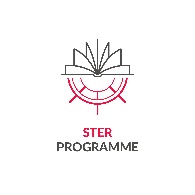 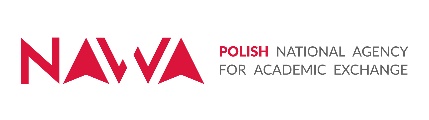 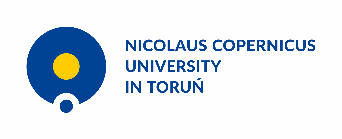 Appendix no. 11DECLARATION OF SELECTION OF THE SUBMITTED PROJECTSI, the undersigned, declare to choose the project titled ……………………………… as my primary project of choice.…..………………………… 						…………………………………………………………     Place and date 						   Legible signature of the Applicant